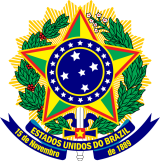 MINISTÉRIO DA EDUCAÇÃOINSTITUTO FEDERAL DO ESPÍRITO SANTO CAMPUS PIÚMARua Augusto Costa de Oliveira, 660 – Praia Doce – 29285-000 – Piúma – ES 28 3520-0600ANEXO VIFormulário de Requerimento de Isenção de Taxa de Inscrição Eu ________________________________________________________ CPF nº_______________________ Documento de identidade nº____________________ residente na__________________________________ _____________________________________________________________________________ Bairro__________________________________ Cidade_______________________________ Estado ________________, telefone nº _______________________venho requerer a comissão responsável pelo Processo Seletivo Simplificado 12/2023 – IFES/UAB para o curso de Complementação Pedagógica, na modalidade a distância, isenção de pagamento da taxa de inscrição. Observação: O(a) candidato(a) deverá enviar os documentos no sistema de inscrição, de acordo com o Edital 012/2023. Documentos apresentados:[   ] comprovante de indicação do Número de Identificação Social – NIS, atribuído pelo CadÚnico;e[   ] cópia do histórico escolar do Ensino Médio ou declaração original da Instituição de Ensino, comprovando todo o Ensino Médio em Escola Pública.Declaro serem verdadeiros os documentos apresentados juntamente com este requerimento. (Assinatura do(a) candidato(a))